 INTERNATIONAL STUDENT PLACEMENT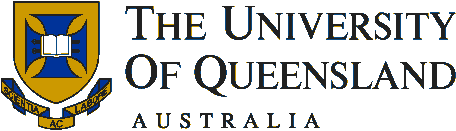 Instructions:  Students are to print, complete and sign this Acknowledgement Form to confirm their understanding of the terms of their international Placement.  At least 14 days prior to undertaking their Placement, students are to return the completed form, along with their completed Travel Notification Template (http://www.fbs.uq.edu.au/online-forms-insurance), to their School Administrator who will then email the signed copy to insurance@uq.edu.au STUDENT ACKNOWLEDGMENTSIGNATURE OF AUTHORISED SCHOOL REPRESENTATIVEStudent Name: Student Number: My Placement is a program requirement and has been authorised by UQ through a Student Placement Agreement. YES NOI have read and am aware of UQ’s insurance and protection policies that apply to me -  (http://www.fbs.uq.edu.au/online-forms-insurance)  YES NOI am aware that as a UQ student, I have certain responsibilities and expectations to uphold during my Placement (outlined in the Policies & Procedures Library (“PPL”) 3.60.01 - Student Charter https://ppl.app.uq.edu.au/content/3.60.01-student-charter) YES NOI am aware that I may receive confidential information during my Placement. I may be asked to sign a confidentiality agreement, but in any event I will not, except if authorised or required by law, disclose any confidential information to a third party. YES NOI have conducted a search and will keep myself informed of Department of Foreign Affairs and Trade (“DFAT”) (www.smartraveller.gov.au) advice and travel information including the various cultural differences that exist in the country(s) to which I’m travelling. YES NOI understand I must abide by the customs, laws and regulations of the country(s) to which I’m travelling. YES NOI am travelling to a country that is a Category 3 “Reconsider your need to travel” or Category 4 “Do not Travel”. If “YES”, answer “a” below: YES NOI have obtained approval from the DVC (International).   YES NOI understand that if I am travelling to my home country, Medical and Evacuation coverage is excluded under UQ’s Travel Insurance policy. YES NOI understand that I am not to be employed or paid by the organisation in which the placement is undertaken and should I be offered employment or payment for my placement at any time, I must notify UQ immediately. YES NOI understand that UQ’s Travel Insurance does not cover me if I’m travelling further than 60km from my approved location AND I stay overnight. If my private travel exceeds this, I understand I’ll need to arrange my own private travel insurance. YES NOFull Name:____________________________Signature:_____________________________Student Number:___________________ Date: ______/______/______ Full Name:____________________________Signature:_____________________________Title:___________________________ Date: ______/______/______ 